Dzień 06-04-2020 Temat: Powroty ptakówZadanie 1Przeczytaj dziecku opowiadanie oraz zadaj pytania 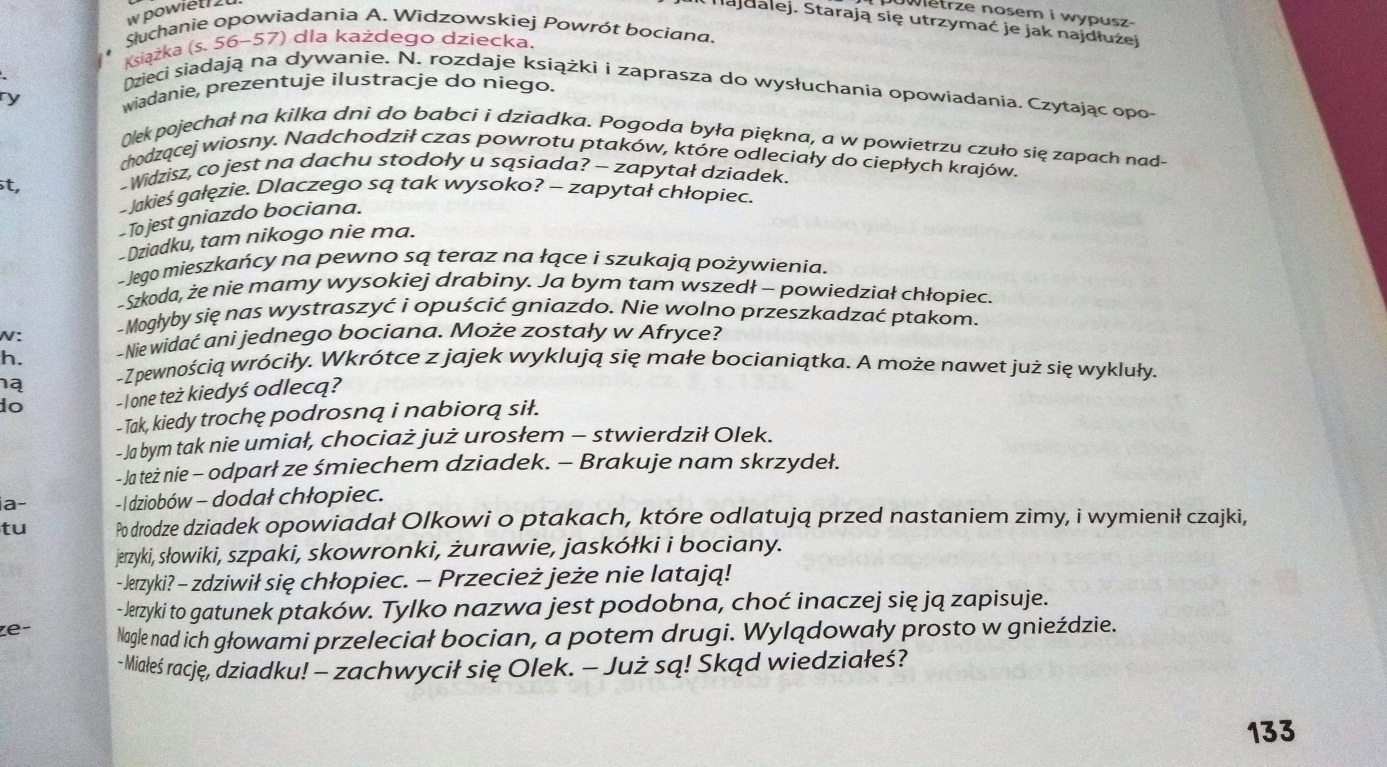 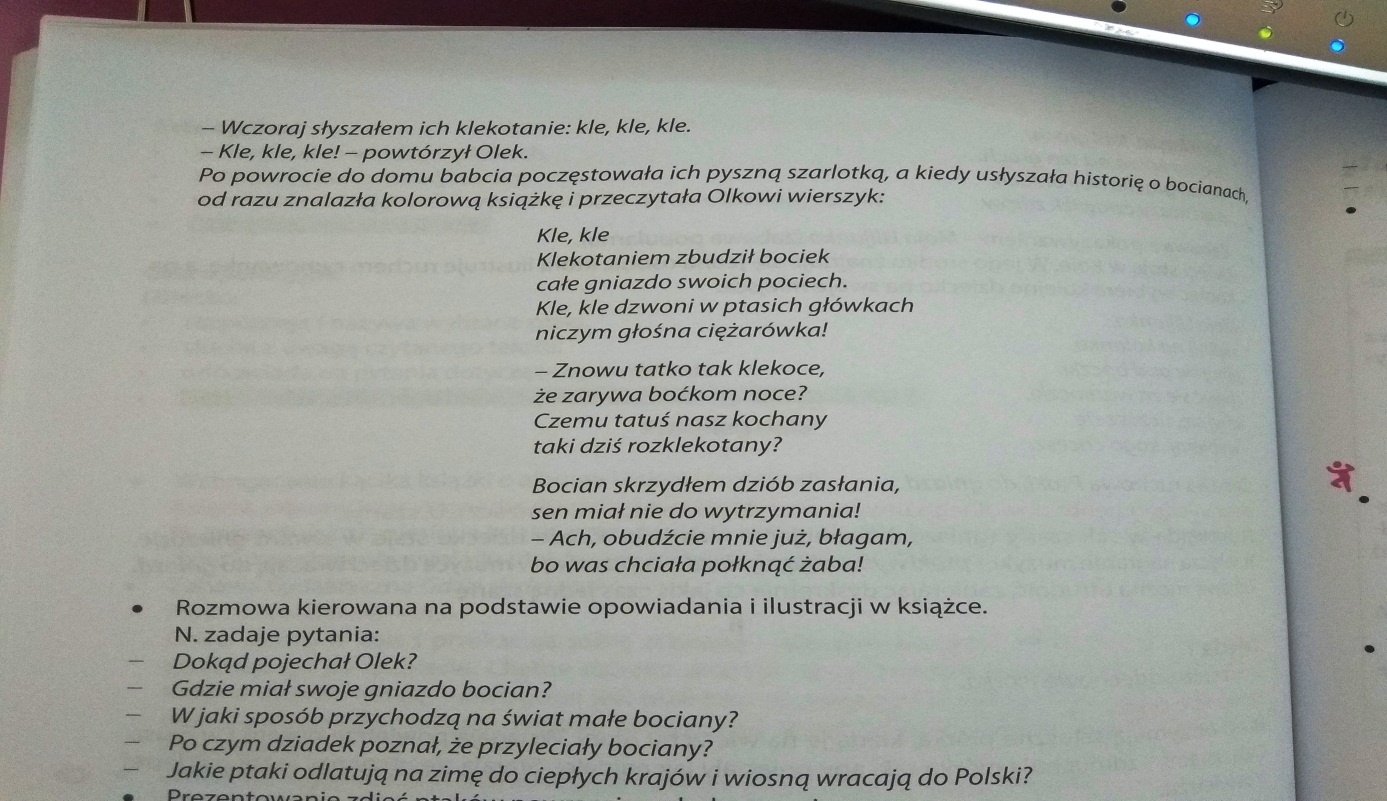 Zadanie 2Spróbuj wykonać z dzieckiem bociana z rolki po papierze toaletowym  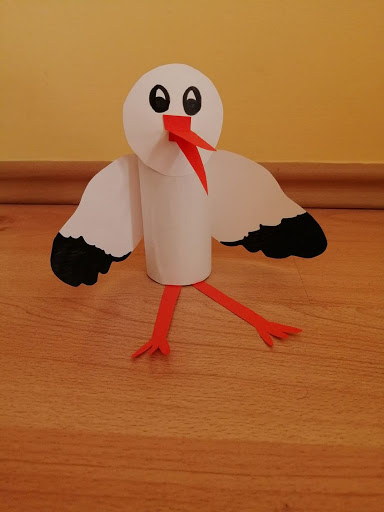  Zadanie 3Zabawy dowolne z elementami ruchu  Dzień 07-04-2020 Temat :  Żabki i bociany, Zadanie 1https://www.youtube.com/watch?v=VR50rxz_wGM pośpiewaj z dzieckiem piosenkę z podanego linku  Zadanie 2 Porozmawiaj z nim o treści piosenki Zadanie 3 Wyko naj pracę plastyczną :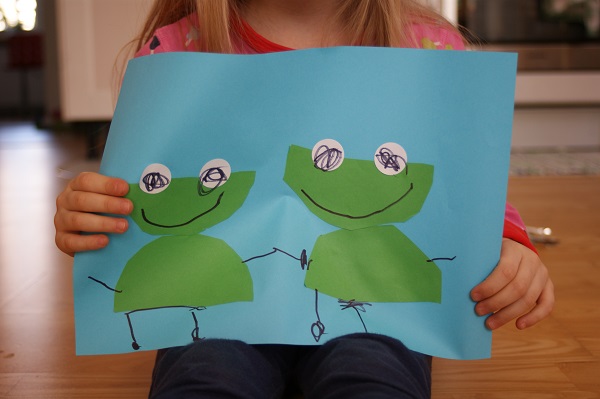 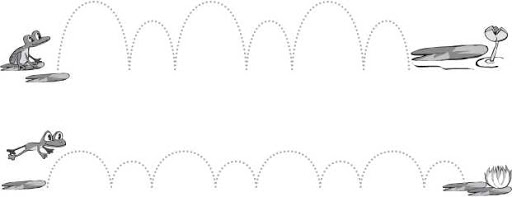 Dzień 8-04-2020Temat :Ptasie trele . Kto do nas wraca na wiosnę Zadanie 1 ćwiczenia logopedyczne w oparciu o wiersz (dzieci powtarzają z za rodzicem prawidłowo artykułując głoski Znów nastała wiosna !Ptaki nadlatują.A co będą robić?Gniazda budują.Fiu, fiu, fiu , fi, fi, fi , fi Jakie piękne dni !Na drzewach wysoko albo trawie – niskoTak by do swych piskląt zawsze miały blisko Fiu, fiu, fiu , fi, fi, fi , fi Jakie piękne dni !Gdy skończą budować,jajeczka w nich złożą By było im ciepłona nich się położą Fiu, fiu, fiu , fi, fi, fi , fi Jakie piękne dni !Wykluły się wreszciez jajeczek pisklęta i każdy maluszek te trele pamięta  Fiu, fiu, fiu , fi, fi, fi , fi     Jakie piękne dni !Zadanie 2 Narysuj gniazdko z jajkami !!! dla chętnych ptaszek Zadanie 3 Zabawy  ruchowe- dowolne Dzień  9-04-2020Temat: Koszyczek Wielkanocny Zadanie 1 Wykonaj eksperyment „Jak sprawdzić czy jajko jest świeże ?”Potrzebne dwie szklanki wody i dwa jajka ( świeże i stare) Nalewamy do obu szklanek wody, (po pół) prosimy dzieci by wsadziły jajka do szklanek i obserwowały co się dzieje ---- JAJKO KTÓRE JEST ŚWIEŻE OPADA NA DNO A STARE UNOSI SIĘ NA GÓRZE POCHWAL DZIECKO ZA SPOSTRZEGAWCZOŚĆ !!!Zadanie 2 Omów wraz z dzieckiem co oznacza koszyczek wielkanocny i co do niego wkładamy  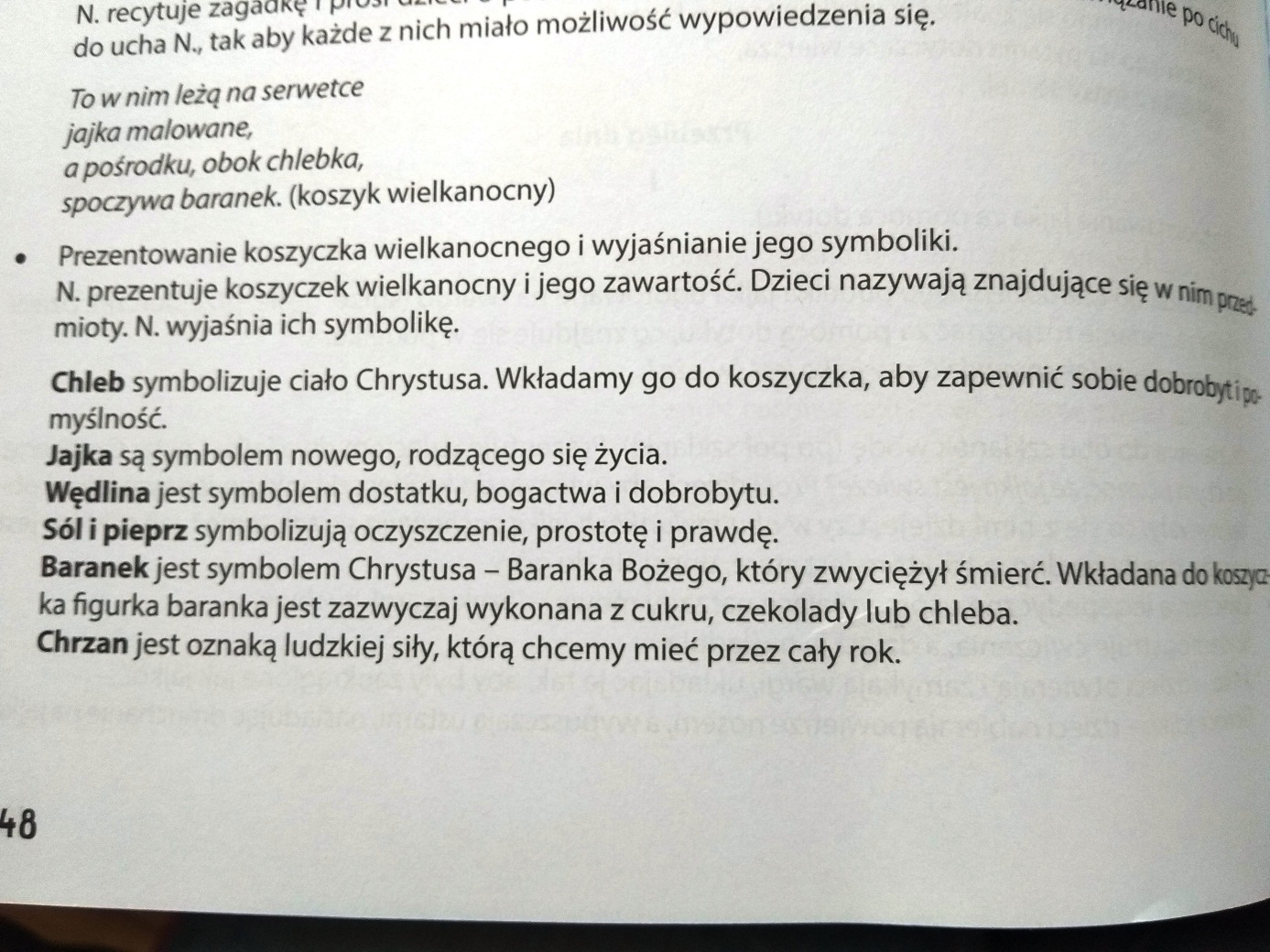 Zadanie 3. posłuchaj piosenki – postaraj się jej nauczyć śpiewać https://www.youtube.com/watch?v=qKY9oeELKn4Zadanie 4.Zabawy ruchowe – dowolneDzień 10-04-2020Temat: Zwierzęta z wielkanocnego koszyczka i Motywy wielkanocne Zadanie 1Narysuj odpowiedniej wielkości jajka odpowiedniego koloru  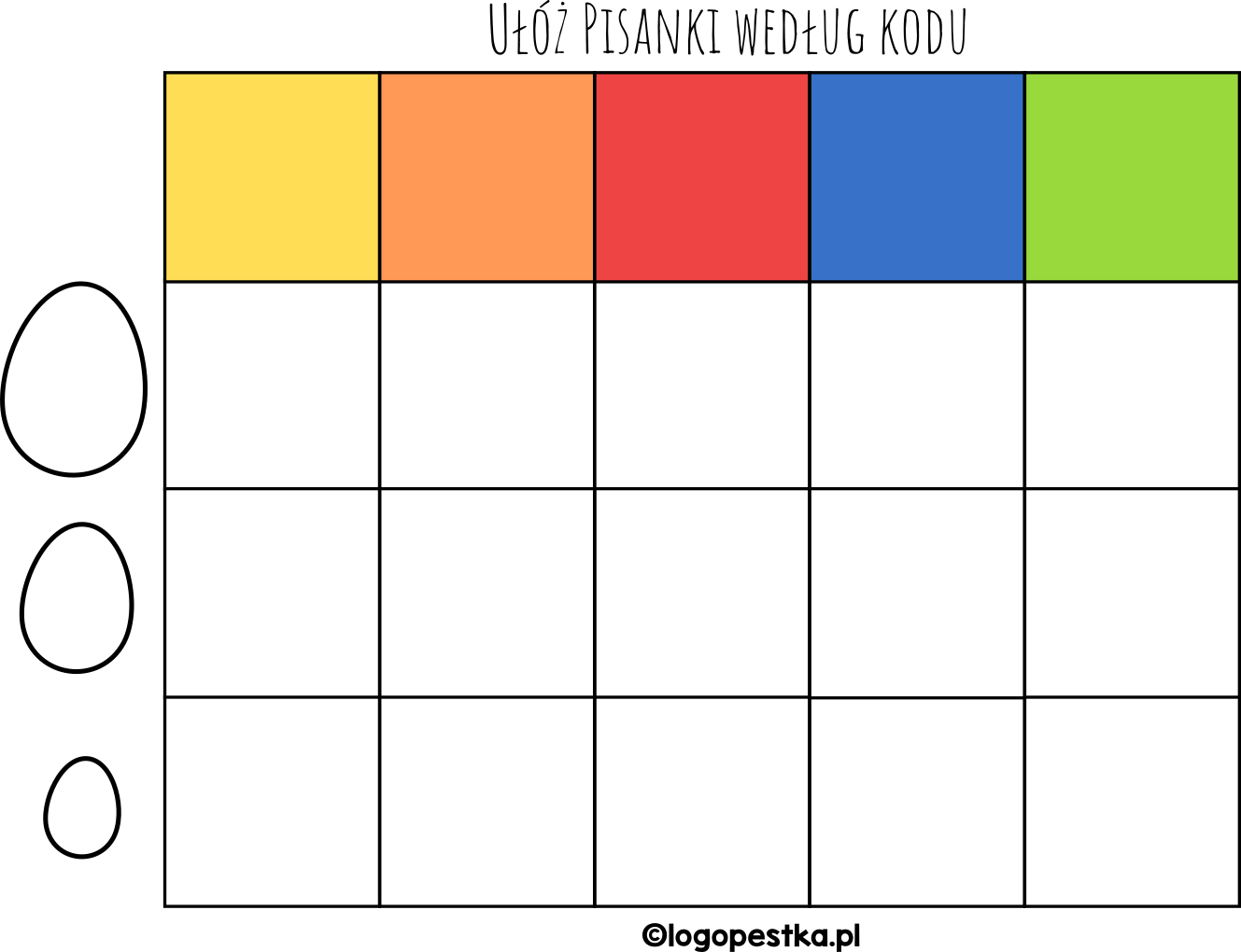 Zadanie 2 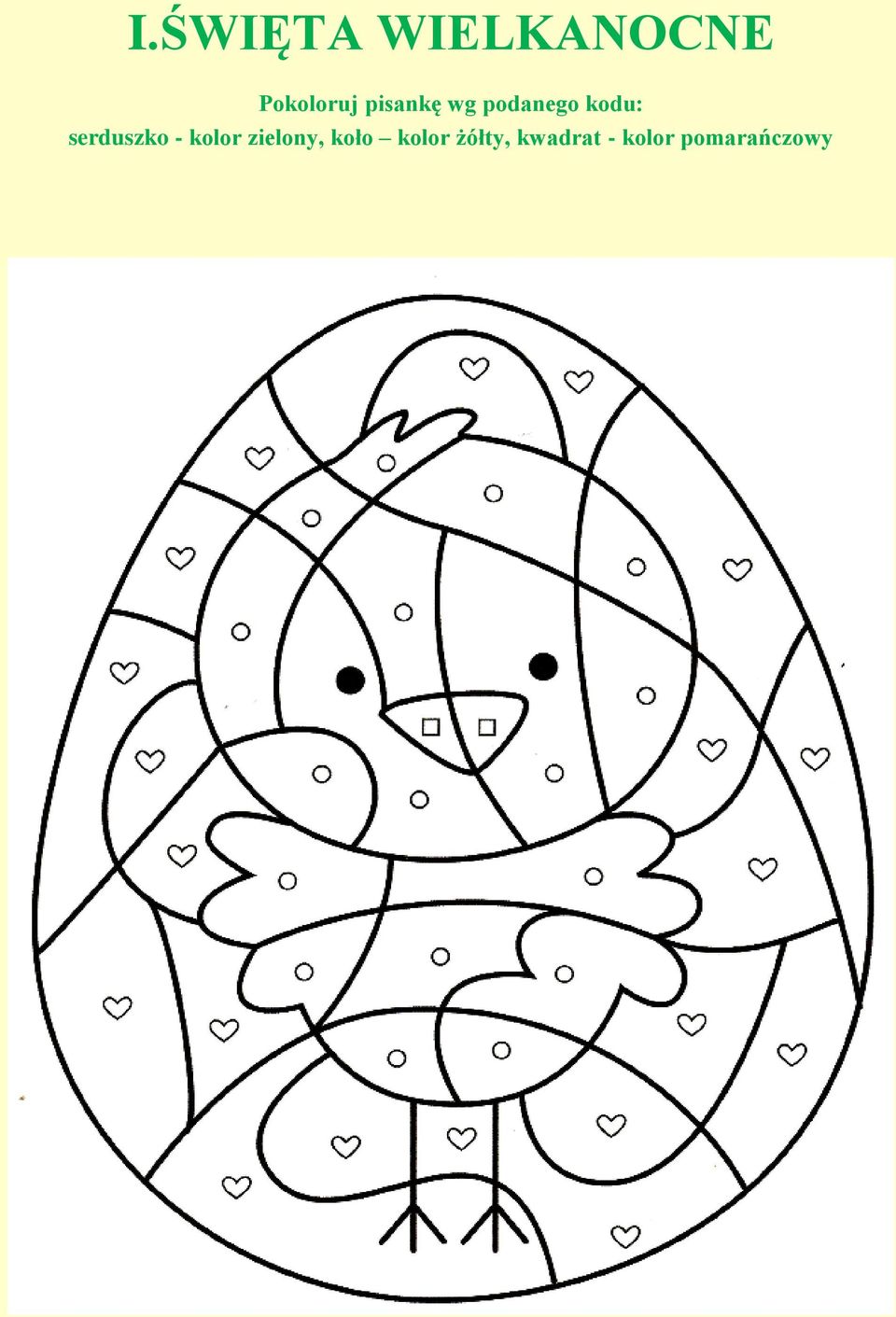  Zadanie 3. pomagaj amie w przygotowaniach do świąt Zadanie 4. UWAGA ZADANIE DLA RODZICA – POZWÓL ABY DZIECKO MOGŁO UCZESTNICZYĆ                        W PRZYGOTOWANIACH ŚWIĄTECZNYCH !!! ŻADNA EDUKACJA NIE  NAUCZY TWOJEGO DZIECKA                  O ŚWIĘTACH TYLE CO WŁASNY RODZIC. KULTYWUJĄC TRADYCJĘ PRZEKAZUJ DZIECIOM TO CZEGO NAUCZYLI CIĘ TWOI RODZICE !!!!! ( możecie się pochwalić co wspólnie udało wam się przygotować  )Kochani a ja z głębi serca przesyłam wam życzenia zdrowych i pogodnych świąt w gronie najbliższych. Niech ten wyjątkowy czas będzie dla was ale i mnie samej tak wyjątkowy – bo spędzony w rodzinie. Niech miłość  na nowo zagości w naszych sercach taka prawdziwa i szczera. Niech radość towarzyszy wam zawsze nawet wtedy gdy łzy i nerwy cisną się same. Pamiętajcie że za kilka lat będzie brakować wam tych małych rozrabiaków, którzy ciągle broją i marudzą. Czas epidemii to nie tylko zagrożenie dla nas ale to czas który został nam ofiarowany abyśmy nie zatracili się w życiu i odbudowali to co najważniejsze czyli RODZINE!!!Tego wam życzę z głębi serca, pozdrawiam Renata Postawa   